Карта урока для организации занятий с использованиемэлектронного обучения и дистанционных образовательных технологий              Вопросы можно задать по адресу электронной почты:               o1ka@ro.ru 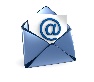 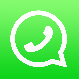 или в  мессенджере               WhattsApp:  +7 928 965 11 99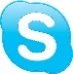                    в онлайн:               Skype        https://join.skype.com/h3dvDa2AQNi4с  9.40. до  10.10. (время фактического проведения урока), с  13.00. до  14.00.  (часы  неаудиторной  занятости,  проведение  индивидуальнойконсультации)Выполненное практическое задание необходимо предоставить в любом доступном формате (скан, фотография, документ MS Word; указывается вариант, которым владеет учитель и учащиеся (группы учащихся)):письмом на адрес электронной почты для обратной связи;сообщением в сообщением на странице  ВКонтакте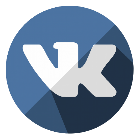 При отправке ответа в поле «Тема письма» и названии файла укажите свои данные: класс, учебный предмет, фамилию, имя и отчество.                                                           Повторение орфографии.1. Укажите варианты ответов, в которых во всех словах одного ряда пропущена безударная чередующаяся гласная корня. Запишите номера ответов.1) р…сточек, задр…жать, подг…ревший;2) просв…тить, п…рламент, кр…тикующий;3) прок…снуться, пол…жение, з…ря;4) выск…чить, пл…вчиха, обм…кнуть;5) выт…рать, заст…лать, д…ржать.2. Укажите варианты ответов, в которых во всех словах одного ряда пропущена безударная проверяемая гласная корня. Запишите номера ответов.1) прогр…ссивный, ш…пчет, сп…сатель;2) прин…мать, ск…чок, з…ря;3) оп…раться, пол…г, п…ровать;4) изм…рительный, пок…залось, стр…усиный;5) п…лезный, с…довый, отрем…нтировать.3.  Укажите варианты ответов, в которых во всех словах одного ряда пропущена одна и та же буква. Запишите номера ответов.1) с…ехал, под…ячий, ад…ютант;2) пр…пятствие, пр…неприятный, пр…ступник;3) супер…нтересный, вз…мать, пост…ндустриальный;4) опр…кинуть, пр…родина, пр…образ;5) пр…права, пр…верженец, пр…мерный.4.   Укажите варианты ответов, в которых во всех словах одного ряда пропущена одна и та же буква. Запишите номера ответов.1) девч…нка,   трущ…бы,  кирпич…м;2) совестл…вый, ткан…вый, ружь…цо;3)враже…кий, сель…кий, француз…кий;4) клетч…тый, снов…, сызнов…5) проб…вать, команд…вать, рассказ…вать.5.  Укажите варианты ответов, в которых во всех словах одного ряда пропущена одна и та же буква. Запишите номера ответов.1)(мы) трепещ…м, (он) бор…тся, колебл…мый;2) обиж…нный, муч…мый, (он) стел…т;3) выздоров…л, увид…нный, напиш…т;4) (они) круж…тся, (они) дыш…т, подстрел…нный;5) увид…л, брош…нный, закле…шь.6. Определите предложение, в котором НЕ со словом пишется СЛИТНО. Раскройте скобки и выпишите это слово.1) На деревьях лежали шапки ещё (НЕ)ОСЫПАВШЕГОСЯ снега.2) Петя работает (НЕ) ХУЖЕ остальных ребят.3) Эта редакция романа (НЕ) ОТРЕДАКТИРОВАНА.4) Мы вышли работать, (НЕ) СМОТРЯ на дождь.5) Я долго лежал, (НЕ) ОТКРЫВАЯ глаз.7.Определите предложение, в котором оба выделенных слова пишутся СЛИТНО. Раскройте скобки и выпишите эти два слова.1) (ПО) нашему плану я закрыл дверь (на) глухо.2) Я шагнул (в) лево и неожиданно вышел (на) прямую тропинку.3) (С) начала ребенок сидел (на) корточках, а потом лег на траву.4) Сегодняшний матч то(же) закончился (в)ничью.5) (В) последствии мы узнали, что нужно трудиться (без) устали.8) Укажите все цифры, на месте которых пишется НН.Свитер, вяза(1)ый бабушкой, выглядел уже сильно поноше(2)ым,   рукава были рва(3)ые, , кое-где залата(4)ые, горловина обтрепа(5)а.9) Определите ряды, в которых в обоих выделенных словах пишется Н, выпишите эти слова, вставив буквы.1) стреля…ый воробей, укреплё…ый рубеж;2) плетё…ая корзина, овчи…ая шуба;3) домотка…ый холст, варё…ые овощи;4) кова…ая решётка, серебря…ое кольцо;5)золочё…ые купола, трава покоше…а.10) Определите ряд, в котором выделенные слова пишутся через дефис.1) опоздал на (пол) часа, увидеть (пол) Грузии;2) (жизне) радостный человек,( ярко) синие глаза;3) (экс) чемпион мира, сказочная (жар) птица;4) (плодово) овощная база, (старо) славянский язык;5) вижу (перекати) поле, (пол)ведра воды.УчительКошевая Ольга ВикторовнаПредметРусский языкКласс11  класс «А»Дата проведения урока8.05.20.Тема урокаПодготовка к ЕГЭ. Повторение орфографии.Основные изучаемые вопросыПовторение орфографии.Решение тестов..Ссылка на эл. платформу             WhattsApp:  +7 928 965 11 99Тип урокаофлайнФорма обратной связиПисьменные работыЗаданияЗадания1)Решение тестов.Домашнее заданиенетКритерии оценивания«5» - 100-90% ; «4» - 89-70%;  «3» - 69-30%.